PWC RAPID SCREENING FORMPlease check boxes for potential PWC candidatesIf you are able, please describe briefly the reason for ICU admission:If you are able, please describe briefly the patient’s medical comorbidities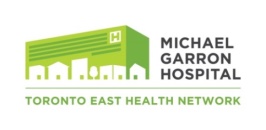 Prolonged-ventilation WeaningCentre (PWC) of ExcellencePhone:   416 469 6580 ext. 6841   Fax:  416 469 7717 prolonged.Ventilation@tehn.caQuestionYesNoRespiratoryHas been invasively mechanically ventilated (MV)RespiratoryDate of initiation of MVRespiratoryWould they be capable of spontaneous mode of ventilation?RespiratoryHas or is being considered for tracheostomy insertionRespiratoryIf yes, date of insertion?RespiratoryIf yes, are they participating in trach mask or optiflow trials?NeurologicalIs awake and able to respond appropriately to questionsNeurologicalWould be able to operate a standard call bellNeurologicalIf physical or chemical restraints in use, please describe indicationCardiovascularDoes not currently require vasopressors or inotropesGUDoes not require dialysis?GIHas or is being considered for a PEG tube for enteral diet?Goals of CarePatient and/or substitute decision maker consents to PWC consultationGoals of CareCurrent code status ____________________________________